GREEN VALLEY COUNTY WATER DISTRICT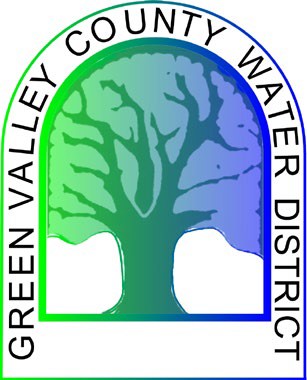 Special Meeting of the Governing Board AGENDAFebruary 23, 2023 - 4:00 PMHeld at theGreen Valley County Water District Office, 39520 Calle Cascada, Green Valley, CA (661) 270-0836PLEASE TAKE NOTICE that the Board of Directors of the Green Valley County Water District will conduct a Special Meeting to discuss the District Budget (pursuant to California Government Code Section 54956.7)Next Numbers:Introduction	Res. XX-23-362Ord. XX-23-39Call to Order by Director 	 at 	 P.M.Pledge of AllegianceRoll Call: David Phillips, Anthony Castaneda, Joe Randles Bob Garth and Russell DelgadoApproval of AgendaMotion by:	 Seconded by:	 Vote: YES	 NO	PUBLIC COMMENT PERIOD ON AGENDA AND NON-AGENDA ITEMSAny member of the public may address the Board regarding any agenda or non-agenda item that are within the Board's jurisdiction at this point on the agenda.Board member's communication. Board members may announce items of general interest relating to matters within the Board's jurisdiction. There will be no discussion, voting or formal action taken on such items.Discussion on District BudgetMotion by: 	Seconded by:	 Vote: YES	 NO	 Meeting AdjournedAdjournment to next Regular Meeting July 9, 2020 held at the Green Valley County Water District Office, 39520 Calle Cascada, Green Valley, CA Motion by:	Seconded by:	 Vote: YES	 NO	Adjournment at 	 P.M.A copy of the agenda is available for examination by the public at the District office of the Board during regular business hours. Please call the office at (661) 270-0836 for general information about the agenda. Questions about specific items on the agenda should be directed to a staff person. Material presented to the Board as part of testimony that is to be made part of the record must be left with the Board. This includes photographs, slides, charts, diagrams, etc. All Board files pertaining to the items on the agenda are hereby made a part of the record submitted to the Board by staff for its consideration prior to action on the related items.